TIPU SULTAN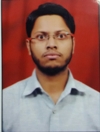 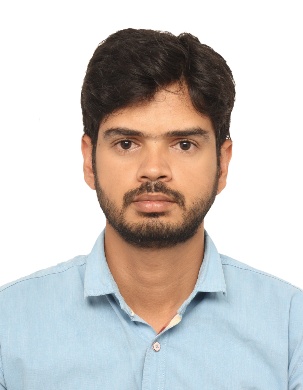 E-mail : tipusltn153@gmail.comAddress: Riyadh, Saudi ArabiaTel:    +91-9045621056, +966564079811OBJECTIVETo be an effective contributor to the growth of the industry with effective application of my skills and looking for a challenging work environment that provides me with a scope to learn and excel.SYNOPSISA dedicated professional with 4  years of experience as an Analyst & Admin Assistant.Responsible for reporting and quality assurance of various transactions including receipts and payments made by the company Being a Post graduate, client relations, planning & execution are my strengths along with my ability to identify and resolve the problems. ORGANISATIONAL STRUCTURETejoury(Saudi Arabia)	                    Designation – Admin Assistant(09/2019- Present)Roles & ResponsibilitiesProvide wide range of information and document management.To eliminate the need for costly and inefficient onsite file storage.To eliminate the complexity and stress of managing active files within office so that client can focus on continuing to grow business.To Search for records based on date, department, type, etc.Manage emails, Word and Excel documents, and PDFs.To provide the client with every information when required.Wipro      		                 Designation – Associate Analyst(05/2016-08/2018)Roles & ResponsibilitiesWorked with Journal, Sales & Purchase ledgers.Maintained Book Keeping and others accounts.Monitored Customer accounts for Non-payments and delayed payments.Maintained weekly Purchase & Sales invoices, Accounts Receivable & Accounts Payable and Bank/Accounts Reconciliations.Handled Receipts and payments accounts.Making Final Payments to the client of on weekly basis.Handling all the queries of the Vendors and solve them on priority basis.Auditing all the Payments vouchers which have been processed and entered in the system.Forecasting Cash Payments to be made on weekly basis.Operating helpdesk and handling all the queries raised by clients and vendors for payments.Handling Urgent Payments for Vendors.Clearing Direct Debit Payments and Online Payments of vendors.Client Relationship ManagementArranged and managed appointments with customers and vendors. Persuaded and Helped Client deciding to get sound purchase in right times.Assisted in negotiation of terms for sound purchases.Followed up on monthly basis in order to ensure timely payment by the Clients.ACADEMIC CREDENTIALSTechnical Skills:Bloomberg.Advanced Working Knowledge of MS Office Application (Word, PowerPoint, Excel and Outlook).Operating System Knowledge of Windows XP, Windows 7 & Windows 10.Computer Hardware and Software Installation.OTHER DETAILS	TIPU SULTANQualificationsInstituteBoard / UniversityYearPercentageMaster Of Agribusiness ManagementDepartment of MAM(AMU)Aligarh Muslim University201569%Bachelor in Commerce(B.Com)Department of Commerce(AMU)Aligarh Muslim University 201361%IntermediateSenior Secondary School(AMU)Aligarh Muslim University201067%High SchoolIqra Public School CBSE200871% Date of BirthPassport No. Permanent Address 22nd Nov, 1992N1644650                            Vill: Rupaspur. Post- Barauni Oil Refinery Campus, Begusarai, Bihar 851114